/////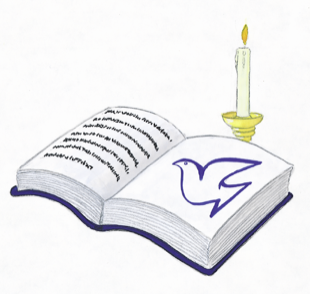 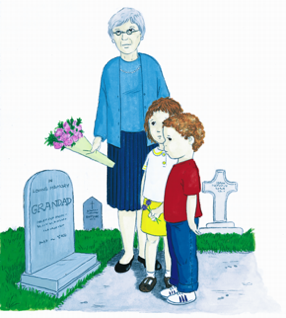 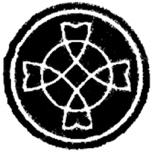 /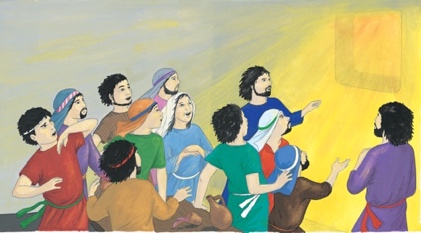 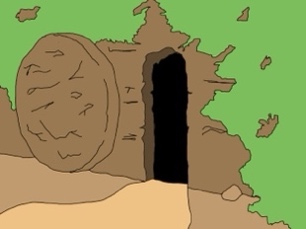 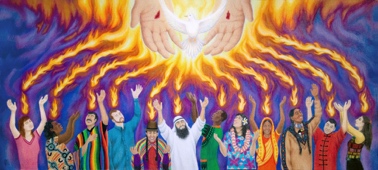 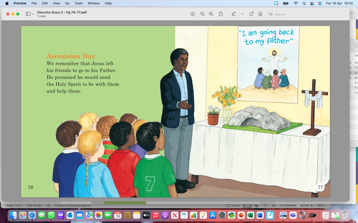 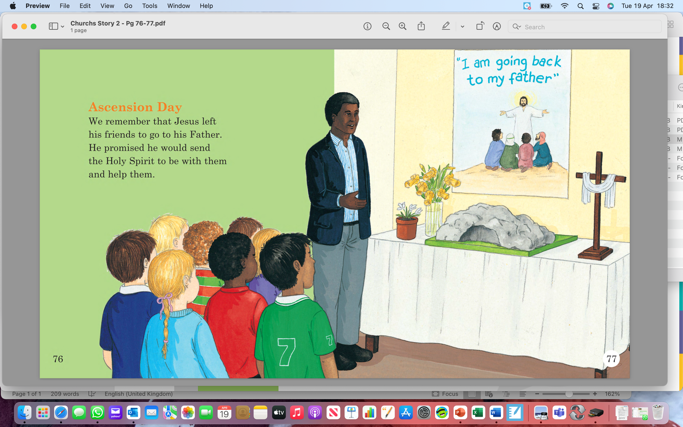 